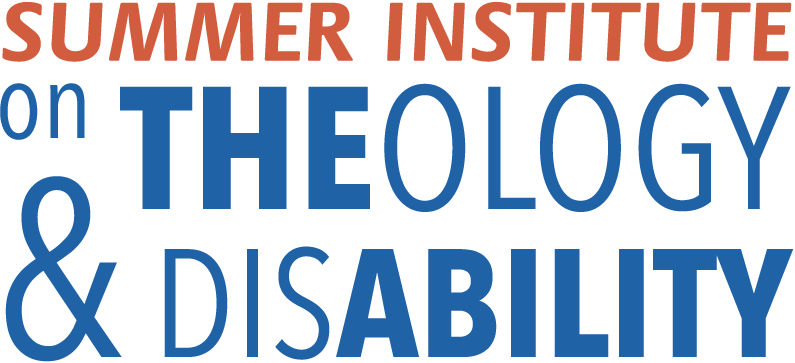 May 23-26, 2016 | Holland, MI Daily ScheduleSunday, May 221:00pm   			Meet us will be in the lounge of the Cook Hall Lobby.  Come help with set up if you wish.3:00pm – 9:00pm		Institute Registration Opens. 				                      Cook Hall					Exhibit Hall – will be set up all week.			                       Maas Conference Monday, May 23			COMMUNITY DAY 8:00am			Registration			                     			      Maas Auditorium 8:30am				Welcome 8:45am				Morning Meditation with Stephen Weisser and Lisa McKee 9:00am					SI-TED Talks:  The SITD Faculty Erik Carter:  On Belonging: Lessons Learned about What Matters MostBill Gaventa:  An Inclusive Liturgy, All Week LongHans Reinders: 	Quality of Life and Human FlourishingTom Reynolds: 	Disability, Faith, and Community: The Vulnerable Artistry of RelationDarla Schumm:  Learning from our Neighbors Near and Far: World Religions and DisabilityJohn Swinton:  Walking with the Three Mile an Hour God: Why Disability Looks Different in 		             God’s Time.10:30am				Break						       	    	      Maas Auditorium11:00am				SI-TED Talks continue12:30pm				Lunch Roundtable Discussions		      		                   Phelps Hall1:45pm	          		Afternoon Discussions with SITD Faculty	                          Western Theological 	                                                                                                                      Seminary-[WTS]             (There will be some discussion of the morning talks, this indicate a general area that the discussion may address. Rooms at Western Theological Seminary will be announced and marked.)         Erik Carter:  Challenging Prevailing Practice: Moving Forward on Congregational InclusionBill Gaventa:  Honoring spiritual supports and building your witness: Finding resources, collaborating across faith groups, providers, advocacy groups, and public organizationsHans Reinders : Quality of life and human flourishing. What’s a good life?Tom Reynolds:  Theology and disabilityDarla Schumm:  Multi-faith perspectives on disabilityJohn Swinton:   Ministry, theology, and mental illness		3:15pm          			Break							       		WTS-Atrium3:30pm	      		Interfaith Worship Service and Celebration 		        	         Mulder ChapelBishop Craig  Satterlee and Susan Haley				 4:30pm	       		Community Day Closing                                  	6:00-8:00pm	       	SITD Opening Dinner (Included in registration for full Institute)                     	Maas Auditorium													      Hope CollegeMay 23-26, 2016 | Holland, MI Daily ScheduleTuesday, May 248:00am				Registration 							        Maas Hall Lobby8:30am				Morning Meditation 				            		       Maas AuditoriumKaren Jackson; Faith Inclusion Network9:00am				Plenary Session: Integrating Disability into Seminary Life 	       Maas Auditorium			and Curriculum:  Western Theological Seminary Faculty  Todd Billings:  Professor of Reformed Theology.Tom Boogaart: Professor of Old TestamentBen Conner:  Associate Professor of Discipleship and Director of the Graduate Certificate in Disability and MinistryRandy Smit: Director of Compassionate Connection Ministry 10:15am 				Break			       					  Maas Auditorium10:45am				Reflections and discussion between presenters and Institute participants. 11:30am				Picnic Lunch 						           WTS-Friendship House											               	1:45pm				Ph.D. Symposium 				    Hope College Graves Hall classrooms                           Workshops 						             various WTS classroomsRussel Ewell, et. al. : “In Their Own VoicesKaren Jackson :  How to Build and Strengthen an Interfaith Disability Network.  Kirsty Jones:  Building Breakable Roofs: Old Testament Precedents for Inclusion.  Kathy McReynolds  Luke 14 and A Theology of Disability: Jolene Philo: PTSD & Disabilities: What Traumatized Children and Adults with Special Needs and Caregivers with Secondary Trauma need to know3:00pm	            		Break								              WTS –Atrium3:30pm				Ph.D. Symposium				   Hope College Graves Hall classrooms                           				Workshops            			                                          various WTS classroomsShelly Christensen:  Potholes and Detours Encountered on the Journey to Hope: What You Need to Know to Support Parents of People with Disabilities Ron Sandison:  Ministering to those on the Autism Spectrum              Darla Schumm:  Buddhism and Disability    Devan Stahl: How Faith and Ethics Influence Health Care          Tom VanWingerden: “The old, old Story...in a new, new Way.”                     4:30pm				Break 								              WTS Atrium4:45pm	           		Afternoon Worship					                       Mulder ChapelSusan Rozenboom; Professor of Liturgical Theology                                           WTSFree Evening		Dinner on your own; {available at Phelps Hall [Hope College] with separate reserved 					ticket} Downtown Holland has many delicious dining options within easy walking 					distance.May 23-26, 2016 | Holland, MI Daily ScheduleWednesday, May 25  8:30am	 			Morning Meditation					                       Maas AuditoriumRabbi Julia Watts Belser			9:00am			Plenary Session  Ruderman Family Foundation (with gratitude for their sponsorship)Rabbi Darby Leigh and Sharon Shapiro-Lacks. Moderator:  Rabbi Julia Watts Belser10:15am				Break							                         Maas Auditorium10:45am			Plenary Session					                         Maas AuditoriumJeff McNair:  Growing Up: Disability Ministry and Persons with Intellectual and Developmental Disabilities.   12:00pm				Lunch:  A buffet inside the Phelps Hall doors. Eat in Maas.                               Maas Auditorium 				Round table discussions:  Separate lunch discussion for Faith Based Providers1:45pm				Ph.D. Symposium 				Hope College Graves Hall classrooms                           Workshops	             					         various WTS classroomsMary Dell: The “Body” in “Body, Mind, and Spirit”:  An Overview of Wellness and Health Maintenance for Individuals with Disabilities  Zachariah Duke:  Did they read the right signs? Disability in the Catholic Tradition since Vatican II    Nancy Hale: Dis-abling the Body of Christ”  Lynn Swedberg and Lisa McKee:  Moving Beyond Us and Them Theology   Lauren Tuchman:  Uses of Disability in Liturgy and Ritual: Challenge, Exploration and Possibility. 3:00pm				Break                                                            				   WTS Atrium3:30pm				Ph.D. Symposium                                                   Hope College Graves Hall classrooms				Workshops           					             various WTS classroomsChristine Guth:  Circles of Love:  Encouraging Congregational Networks of Care for People with Disabilities and their Families Patrick McArdle:  Disrupting Complacency: A Solidarity of Relational Vulnerability   Ruti Regan:  From the Depths I Cried Out To You: Honoring Spiritual Struggle and Hard Times for People with Disabilities     Mark Stephenson and Terry DeYoung:  The Model for Disability Ministry Used by the Christian Reformed Church and Reformed Church in America. Gloria Jean Wallace: The Theology of Disability: Stroke and Aphasia       4:30pm	              		Break 								             WTS-Atruim  4:45pm 				Afternoon Worship					                          Mulder ChapelFriendship House Friends and Staff         			                                    WTS5:15pm			Optional Excursions May 23-26, 2016 | Holland, MI Optional Evening Excursions Wednesday:Tickets available for purchase until Tuesday [5/24] afternoon at registration. $25 per personRenew Therapeutic Riding Center is a local ministry that provides therapeutic horsemanship activities and equine assisted learning opportunities for children and adults with disabilities.  As a member of the Professional Association for Therapeutic Horsemanship, International, Renew upholds the highest standards of safety, education, and service in the industry.  During our time together, we will have the opportunity to learn about this unique ministry in a farm setting and have a chance to meet staff (both human and equine), volunteers and families who benefit from this ministry while enjoying a barbeque dinner together.Come join the family at Compassionate Heart Ministry.  We would love to have you join us for a tasty, home-cooked dinner, experience our beautiful, new 20,000 square foot facility and learn about this unique ministry.  Compassionate Heart is a “one of its kind”, Christ-centered, FUN, drop-in center specifically for teens and young adults with cognitive impairments, physical disabilities and autism. Believing and acting on God’s command to “Love One Another,” our mission is to provide a Christ centered, socially inclusive peer mentoring ministry. After dinner and a brief presentation, feel free to explore the relaxing neighborhood and park, shoot some hoops in our gym, get into a rousing game of pool, Uno, or some other fun game with our participants and mentors.  Or, just kick back in a chair and chat with friends. We have it all for your enjoyment and pleasure and look forward to spending the evening with you!Benjamin's Hope, a community designed to address the multifaceted needs of individuals and families affected by autism and developmental disability, will host a "Down on the Farm" evening of home-cooked comfort food, music and fun! Some of our dearly loved friends who call Benjamin's Hope home will help show you the campus, including our homes, barn and The Gathering Place, our soon-to-be-finished community center. Our Executive Director and other key leadership will share information about how Benjamin's Hope partners with the local faith community and you may even have the highly-coveted opportunity to snag a selfie with one of our alpacas. We look forward to spending the evening with you at Benjamin's Hope! May 23-26, 2016 | Holland, MI Daily ScheduleThursday, May 268:30am      					Opening Worship and Meditation:			                     Mass Auditorium9:00am			Plenary SessionJill Hershaw: Finding Accommodation: Exploring the Spiritual Experience of People with Profound Intellectual Disability.10:15am				Break						        		        Mass Auditorium10:45am				Introduction to the Jean Vanier Emerging Scholar: Hans Reinders			            Plenary Session 						         Mass AuditoriumLuca Badetti, Self and Community, The Importance of Interdependence and its Shadow Side. 12:00pm			Lunch:  Discussion and Roundtable Discussion Groups	                              Phelps Hall  			1:45pm				Ph.D. Symposium       				   Hope College Graves Hall classrooms				Workshops                                                                                     various WTS classroomsDavid Myers:  The Great Invisible Disability: Hearing Loss Barbara Newman and John D. Witvliet: Universal Design for Worship: Shaping Worship for Persons of All Abilities   Mark Stephenson: Disability and Ministry: A Biblical Exploration         Catherine Webb:  Using Film as a Catalyst for Meaningful Discussions about Disability in Faith Communities	 Stephen Weisser and Lisa Mckee:  Advocacy from the Inside: Addressing Challenges Faced by Professionals with Disabilities  3:00pm				Break			 					                WTS-Atrium3:30pm				Ph.D. Symposium              			    Hope College Graves Hall classrooms				Workshops 						            various WTS classroomsKeith Dow and Mike Friesen: Word Become Flesh: Embodied Theology And Spiritual Encounters            Karenne Hills:  Towards an Understanding of Spirituality in the Context of Non-Verbal Autism   Carol Hines:  The Experiences of Families whose Children have Moderate to Severe Disabilities as 	   they interact with their Communities of Faith.        Lida Merrill:  Tell a New Story: The Impact of Language in the Stories We Tell and the Resulting Perceptions of People with Disabilities.    Mark Stephenson: The Benefits of Engaging People with Disabilities in Ministry     4:30pm				Break								                 WTS-Atrium4:45pm	       		Afternoon Worship: “The Binding of Isaac.” An enactment Tom Boogaart and WTS Hebrew class 6:30pm				Closing Celebration and Dinner			                   WTS-Semelink Hall May 23-26, 2016 | Holland, MI Daily ScheduleFriday, May 27Optional:	To Summer Institute ParticipantsYou are invited!Friday, May 27 from 9 AM - 11 AM, Zeeland Christian SchoolLocated 10 minutes away from Western Seminary is a Christian School that has been including children with disabilities since 1989. If you would like to see this picture of inclusiveness where children of varied abilities learn and grow together with each other, please join us for a time of talking with the administrator and staff and taking a tour of the school and interacting with students.  Zeeland Christian School with support from CLC Network would love to host you should you want to bathe in this inclusive environment before you leave for home.While this event is free of charge, please register so we know how many visitors to expect on this day.Barbara Newman and Colleagues at the CLC Network and Zeeland Christian School.  bnewman@zcs.org Thank you for coming!Have a very safe journey home!Blessings in your work!Join Us Next Year.June 5-8, 2017Azuza Pacific UniversityAzuza, California Call for Workshops will be out by November 1, 2016Like the Institute Facebook Page for Updates and other News:  https://www.facebook.com/theologydisability/ Expect the plenary videos to join the others from 2012 onwards at:http://faithanddisability.org/